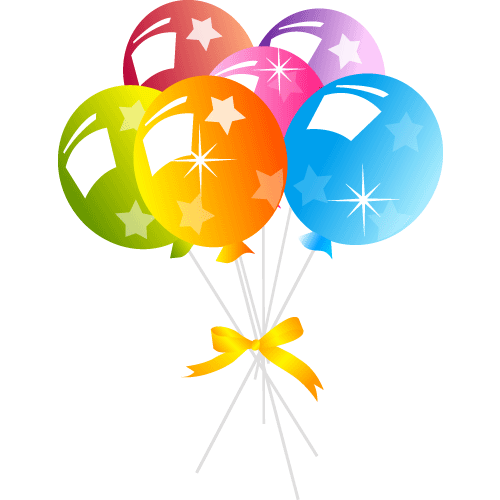 Уважаемые родители выпускников 2020года.Детское праздничное агентство «МиА Land» радо представить вам предложения для проведения выпускных вечеров в детских садах, 4 и 9 классов.Для создания программы на ваш праздник вы можете обратиться к списку услуг, представленных на нашем сайте www.mialand.ru и самостоятельно подобрать развлечения на любой вкус и бюджет, а также предлагаем ознакомиться со специально разработанными нами программами к выпускным 2020г.АНИМАЦИОННАЯ ПРОГРАММАДля выпускных 2020 года мы подготовили несколько тематических анимационных программ. При разработке программ, мы опирались на наш 5-летний опыт проведения выпускных. Все игры и задания рассчитаны на возраст детей, а также на большое количество участников. Данные программы доступны к заказу как на выезд, так и в пакетных предложениях в детском лофте «МиА Land» - «СОКРОВИЩА НАЦИИ»Квест.Кладоискатели откопали таинственное послание, где было написано, что совсем рядом они смогут найти Сокровища нации. Но как их найти? Задача не из простых. Юных участников они также сделают кладоискателями и вместе отправятся на поиски заветных Сокровищ. Где только не будут находить они подсказки и догадываться, где спрятана следующая, а для этого нужно обратиться к своим знаниям. Но не только, у кладоискателей целый чемодан всевозможных гаджетов, которые и помогут найти Сокровища.Какого будет удивление детей, когда в заветном сундуке они не найдут золота и драгоценных вещиц. В сундуке они найдут общее фото выпускников своей группы, потому что они-то и есть настоящее СОКРОВИЩЕ НАЦИИ.Данная программа входит в пакетные предложения в детском лофте. При подготовке к программе потребуется общая фотография выпускников.В программе участвуют два персонажа. Кладоискатели.Стоимость 9000руб/час. 16000руб/2 часа.- «Назад в будущее»Сумасшедший профессор изобрел совершенно новое изобретение-Машину времени. Дети как раз к нему пришли, когда он собирался начать испытания. Вместе веселее и профессор зовет всех с собой в путешествие во времени.Первой точкой станет 1800 год в Америку. Где ребята встретятся с настоящими индейцами. Потом они отправятся еще дальше в 1000 год в Киевскую Русь и поучаствуют в русских народных гуляниях. Испугаются, что отправились слишком далеко и вернутся в 1980, чтобы вместе «зажечь» со стилягами. Но интереснее всего им станет в 3030году, такого они еще не видели. Люди будущего покажут детям как будут жить их потомки.В программе участвуют 3 персонажа. Сумасшедший ученый и 2 персонажа-гости времен.Стоимость 12 000руб/час. 20 000руб/2часа.- «ПОИСКИ ЗАТЕРЯНОГО МИРА»Палеонтологический квест.Всем известно, что динозавры жили очень давно и вымерли. Но по последней информации палеонтологов, один из них все же выжил. Ученые приглашают детей отправиться на его поиски. Каждая попытка его отыскать будет не столь успешна, дети будут находит по части скелета вымершего динозавра, но тут же будут находить и подсказку, где искать следующую.Только собрав весь скелет огромного динозавра, дети смогут встретиться с настоящим.В программе участвуют 2 персонажа. Ученые-палеонтологи.Стоимость 10 000руб/час. 17 000руб/2часа.- ТИМБИЛДИНГ Игровая программа идеально подойдет для празднования выпускного на природе. Возможно участие родителей. Готовая программа корректируется индивидуально. Тимбилдинг – это мероприятие, направленное на сплочение и объединение класса. Из класса формируется 2 команды, получают маршрутные листы. Участникам предстоит пройти 7 точек испытаний, на каждое из которых отводится по 7 минут. За каждое испытание команда получает очки, которые подсчитываются в конце программы. В стоимость программы включены призы.Участвует 3 исполнителя.Стоимость  12 000руб/ 1 час ; 20000руб/2 часа.*количество команд может быть до 7, стоимость пересчитывается индивидуально. - ПРОЕКТОРНАЯ ПРОГРАММА «ВЫПУСК PARTY» Вечеринка в стиле Youtube. Зажигательная танцевальная авторская программа! Создана на волне интересов выпускников. Депчики, Мемы, селфи, лайки…все «на стиле». Создаем Youtube-канал, чтобы выпускной запомнился на долго. Программа проводится с использованием современных технологий, видеопрезентаций и др.В программе участвуют 2 ведущих.*К данной программе возможно добавить репортажную видеосъёмку с изготовлением музыкального клипа профессиональным видеографом. Стоимость 12 000руб/час. *с роликом 16 000руб.- ПРОЕКТОРНАЯ ПРОГРАММА «TIK-TOK» Современная музыкальная и танцевальная программа по известному приложению Тик-ток. Изучаем современные танцы и придумываем свои. Угадываем песни, популярных звезд. Зажигательно танцуем. И, конечно, снимаем короткие пранки в приложении и смотрим, что получилось на экране.В программе участвуют 2 ведущих.Стоимость 12 000руб/ час.- ПРОЕКТОРНАЯ ПРОГРАММА «ТАНЦЫ НА ТНТ» Канал ТНТ открывает новый набор конкурсантов на суперпопулярный проект «Танцы». Дети делятся на дуэты, трио, квартеты. Всем присваиваются названия и каждая группа танцует свой модный танец под современную музыку. Также выбирается жюри, если программа проводится для класса, то в жюри участвует Дед Мигель, учитель и председатель родительского комитета. Проект состоит из туров: танцевальных, музыкальных, логических. Все команды окажутся победителями проекта и устроят супер-крутой танцевальный батл.В программе участвует 2 ведущих.Стоимость 12 000руб/час.- ПРОЕКТОРНАЯ ПРОГРАММА «УСПЕЙ ЗА МИНУТУ»Подарки для выпускников закодировались в системе. Чтобы их получить, нужно выполнить все задания компьютера. Но на каждое из них есть всего 1 минута, за которую команды должны справиться. Суперсовременная, динамичная программа, безусловно, понравится подросткам. Используется проектор, реквизит и электронные гаджеты. За все выполненные задания компьютер предложит сразиться с ним в танцевальном батле, где дети должны будут не только знать все современные мелодии, но и модные танцевальные движения.В стоимость программы входят призы для выпускников.В программе участвует 2 ведущих.Стоимость 14000руб/час.-ПРОЕКТОРНАЯ ПРОГРАММА «СЛАЙМ-PARTY»Слайм-мания захватила весь мир. Сегодня мы станем самыми крутыми слаймерами. И приготовим самый большой слайм. Но для того, чтобы его приготовить, нужно узнать всё разнообразие технологий приготовления слаймов, оттренируем наши способности по замешиванию, меткости. И , конечно, не забудем о веселье, сплоченности команды, танцах и песнях. В финале произведем замер нашего огромного слайма ростомером. И перейдем к приготовлению самого оригинального слайма, который можно унести домой.*к программе возможно добавить мастер-класс по слаймам. Стоимость 250 руб/чел.Стоимость 12 000руб/час.- ПРОЕКТОРНАЯ ПРОГРАММА «КАРАОКЕ-БАТЛ»Ведущие предлагают участникам посоревноваться в песенном таланте. Все участники делятся на две команды. Всем предстоит пройти два раунда с заданиям: Петь по строчке, петь на разных языках, угадывать мелодию по картинке, узнать какую песню спрятала Сири и другие. А бонусом послужит танцевальный батл Dance-бой.В программе участвует два ведущих.Стоимость 15 000руб/час, 20 000руб/2 часа.- ЗВЕЗДНАЯ ТУСОВКА «ОСКАР-PARTY»Каждый выпускник сможет почувствовать себя настоящей звездой Голливуда.  Пройти по красной дорожке и получить заветный Оскар, а также обрести собственную звезду на «Аллее славы». Участникам предстоит показать себя во всей красе, ведь в каждой номинации Оскар смогут получить не все. Главную статуэтку получит наставник всех актеров, неповторимый и незабываемый учитель года. Для него мы приготовили статуэтку с памятной гравировкой.*к данной программе требуется краткая характеристика каждого ученика от род.кома класса.В программе участвуют 2 ведущих.Стоимость 23 000руб/2 часа.- ЗАЖИГАТЕЛЬНАЯ ВЕЧЕРИНКА «СТИЛЯГИ»Самая веселый, яркий, сочный выпускной. Ведущие-стиляги не дадут скучать никому. Что может быть лучше, чем заводная музыка, виниловые пластинки, саксофон, джаз, разноцветные наряды.
В программе участвуют 2 ведущих.Стоимость 18 000руб /2 часа- ПРОЕКТОРНАЯ ПРОГРАММА «ПОДМОСКОВНЫЕ ВЕЧЕРА» ИЛИ «УСАТАЯ ВЕЧЕРИНКА»Программа строится по аналогии с телевизионной программой «Подмосковные вечера». Командообразующая игра – свежий и современный формат веселой развлекательной программы. Все участники делятся на две команды, выполняют задания ведущих. Логические, танцевальные, юмористические. У участников должна быть молниеносная реакция, потому что право первого ответа будет у тех, кто первым нажмет кнопку.В программе участвует 1 ведущий и 1 диджей.Стоимость 10 000руб/час, 16 000/ 2часа- «Теория паронормальности» по мотивам «Гравити Фолз». Стоимость 7000руб/2 исполнителя, продолжительность 1 час.- «Школа волшебства» по мотивам «Гарри Поттера». Стоимость 8000руб/2 исполнителя, продолжительность 1 час.- Пиратский квест «Сокровища семи морей». Стоимость 7000руб/2 исполнителя, 1 час.- Шпионский квест. Стоимость программы Стандарт 7000руб/2 исполнителя, продолжительность 1 час. Стоимость программы Vip 10500руб/2 исполнителя.- Квест Форт Боярд. Стоимость программы Стандарт 7000руб/2 исполнителя, продолжительность 1 час. Стоимость программы vip 11 500руб/2 исполнителя. ПАКЕТНЫЕ ПРЕДЛОЖЕНИЯ В ДЕТСКОМ ЛОФТЕДля празднования выпускных в детском лофте мы подготовили пакетные предложения «под ключ». В эти пакеты мы включили все для идеального выпускного с минимумом забот для родителей выпускников. Всю продолжительность аренды дети заняты развлекательной программой. Описание программ вы сможете прочитать выше. Данные пакеты работают, при заказе от 17 детей. Если детей меньше, сумма пересчитывается на них из рассчета стоимости за 17 детей. Стол накрывается и сервируется по количеству детей. Для родителей мы предоставляем стол отдельно, если это требуется (не сервируем). Для бронирования пакета требуется заключение договора и внесение 50% предоплаты.- ПАКЕТ «ХОРОШИСТ».   В стоимость входит:Аренда зала на 3 часа.Игровая программа на выбор:                       - для детских садов «Сокровища нации», «В поисках затерянного мира»;                      - для 4 классов «Выпуск-party», «Танцы на ТНТ», «Tik-Tok», «Слайм-party»;                      - для 9 классов «Усатая вечеринка»Шоу программа: химическое шоу с сухим льдом. Продолжительность 30мин.Дискотека. Продолжительность 30мин.Тематическая фотозона.Сервировка стола (скатерти, стаканчики, тарелки, салфетки)Меню для детей (пицца, картошка фри, нагетсы, сок и вода)Шарики на стульчики (по количеству выпускников)Фонтан для напитков с 5л яблочного сока.Чайная станция для родителей.СТОИМОСТЬ 2000руб/ребенок- ПАКЕТ «ОТЛИЧНИК»  Аренда зала на 3 часа.Игровая программа на выбор:                       - для детских садов «Сокровища нации», «В поисках затерянного мира», «Назад в будущее»;                      - для 4 классов «Выпуск-party», «Танцы на ТНТ», «Tik-Tok», «Слайм-party», «Успей за минуту»;                      - для 9 классов «Усатая вечеринка», «Стиляги»;Шоу программа на выбор: химическое шоу с сухим льдом или бумажное шоу с белой бумагой. Продолжительность 30мин.Дискотека. Продолжительность 30мин.Тематическая фотозона.Сервировка стола (скатерти, стаканчики, тарелки, салфетки)Меню для детей (пицца, картошка фри, нагетсы, сок и вода)Шарики на стульчики (по количеству выпускников)Фонтан для напитков с 5л яблочного сока.Именные капкейки (по количеству детей)Чаепитие, продолжительность 30мин.Чайная станция для родителей.СТОИМОСТЬ 2500руб/ребенок - ПАКЕТ «МЕДАЛИСТ»Аренда зала на 4 часа.Игровая программа на выбор:                       - для детских садов «Сокровища нации», «В поисках затерянного мира», «Назад в будущее»;                      - для 4 классов «Выпуск-party», «Танцы на ТНТ», «Tik-Tok», «Слайм-party», «Успей за минуту»;                      - для 9 классов «Усатая вечеринка», «Стиляги», «Оскар-party»;Шоу программа: химическое шоу с сухим льдом. Продолжительность 30мин.Бумажное шоу с белой бумагой, продолжительность 30мин.Дискотека. Продолжительность 30мин.Тематическая фотозона.Сервировка стола (скатерти, стаканчики, тарелки, салфетки)Меню для детей (пицца, картошка фри, нагетсы, сок и вода)Шарики на стульчики (по количеству выпускников)Фонтан для напитков с 5л яблочного сока.Именные капкейки (по количеству детей)Чаепитие, продолжительность 30мин. Чайная станция для родителей.Фотограф на 2 часа.СТОИМОСТЬ 3000руб/ребенок- Профессиональное музыкальное сопровождение.В выше представленных программах на выезд включено музыкальное сопровождение портативной акустической колонкой, микрофонами, а также диджеем. Рассчитано на помещение до 50кв.м. и количество до 40 человек.В больших помещениях и при количестве детей более 45 человек, мы рекомендуем воспользоваться профессиональным музыкальным сопровождением.Стоимость от 3000 руб/час.- Дискотека.Все дети любят танцевать. Специально для выпускных мы разработали подборку самой веселой, зажигательной и современной музыки и танцев к ней. На протяжении всей дискотеки наши артисты предложат детям потанцевать вместе с ними.Стоимость 4000 руб/30 минут (2 исполнителя)- Церемония лент.Дети встают в круг, держа ленточку, каждый ребенок отдает один конец своей ленточки учительнице/воспитательнице, которая стоит в центре круга, а второй конец остается у ребенка. Затем учительница / воспитательница перерезает ленты ножницами, тем самым «отпускает» детей в дальнейшее плавание, оставив их частичку у себя. Церемония проводится под соответствующую музыку и сопровождение ведущим.Стоимость 3000руб/ до 30 детей- Оформление воздушными шарамиУ нас вы можете заказать оформление воздушными шарами любой сложности по вашим эскизам или картинкам. Расчет стоимости производится индивидуально.Так же у нас вы можете заказать запуск воздушных шаров и сброс воздушных шаров. Стоимость под запрос.- Аквагрим Профессиональный аквагрим каждому ребенку. Стоимость 3000 руб/ 10 человек, каждый последующий ребенок 250 руб.- Шаржисты Оригинальное развлечение на праздник. Каждый ребенок получит на память веселый шарж. Стоимость 5000 руб/час.- Торт Сладкий подарок выпускникам с покрытием мастикой или сливками станет прекрасным завершением праздника. Подробнее в соответствующем разделе нашего сайта. Стоимость от 1500 руб/кг.- Шар-сюрприз Огромный шар, наполненный шариками, конфетти и серпантином. Стоимость с наполнением 100 шариков 2500 руб.- Фото и видеосъемка.Оставят на долгие годы память о торжестве. Стоимость 9000 руб/ 2 часа видеосъмка.Стоимость 6000руб/ 2 часа фотосъемка.Стоимость изготовления выпускного альбома от 2000руб\шт.Более подробная информация по телефонам 8-964-566-40-89 и 8-926-899-80-84Для выпускных в детских садах:Для выпускных в начальной школе:Для выпускных в 9 классе:Дополнительные программы для любого возраста:Дополнения к выпускному